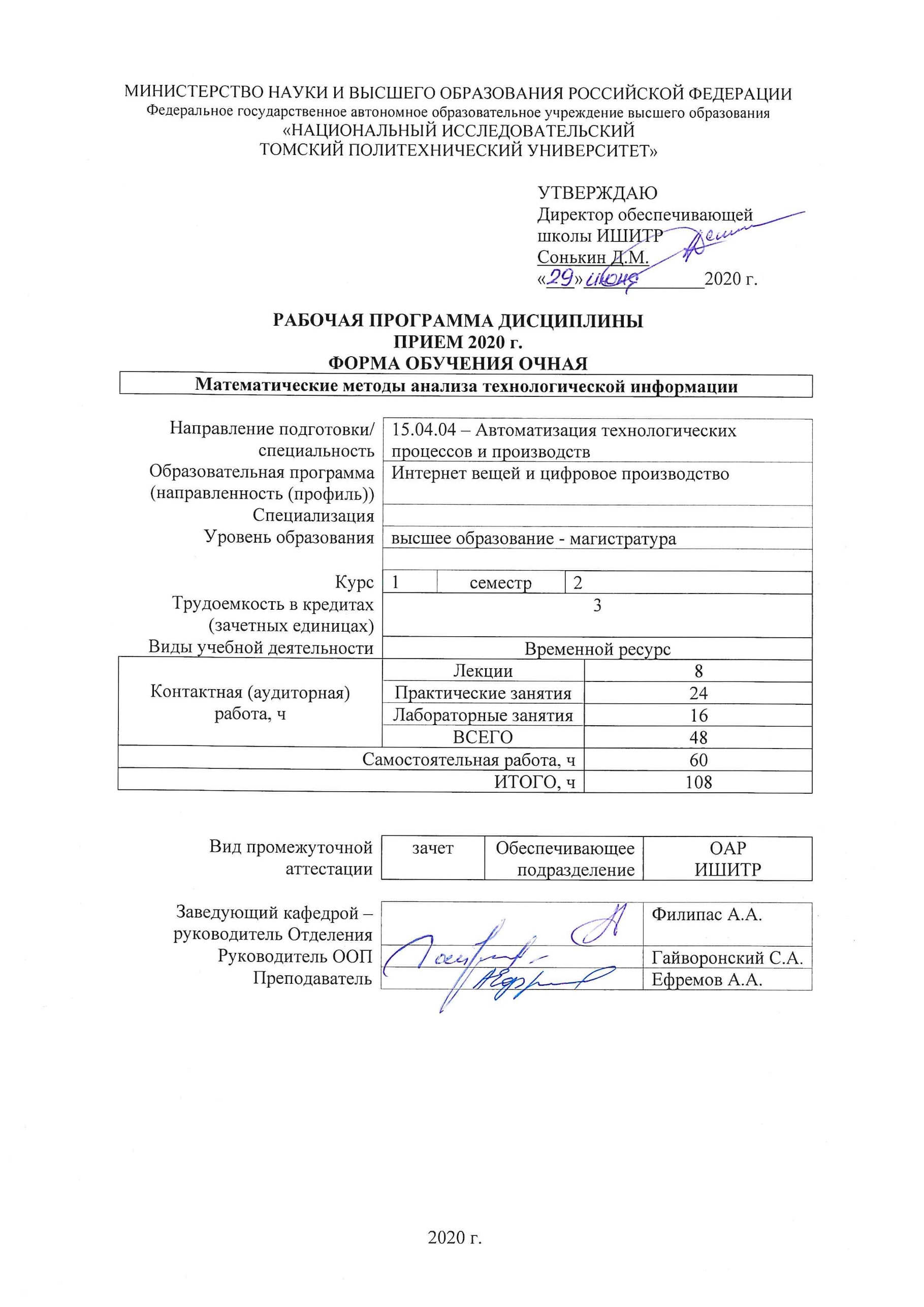 1. Цели освоения дисциплиныЦелями освоения дисциплины является формирование у обучающихся определенного ООП (п. 5. Общей характеристики ООП) состава компетенций для подготовки к профессиональной деятельности.2. Место дисциплины (модуля) в структуре ООПДисциплина относится к вариативной части Блока 1 учебного плана образовательной программы.3. Планируемые результаты обучения по дисциплинеПосле успешного освоения дисциплины будут сформированы результаты обучения:Оценочные мероприятия текущего контроля и промежуточной аттестации представлены в календарном рейтинг-плане дисциплины.4. Структура и содержание дисциплиныОсновные виды учебной деятельностиСодержание разделов дисциплины:Раздел 1. Математическая статистика
Изучение закономерностей объектов достаточно большой совокупности методами математической статистики основано на использовании статистических данных для некоторой конечной части рассматриваемых объектов.  Рассматриваются методы: корреляционный анализ, метод наименьших квадратов, метод максимального правдоподобия.

Темы лекций:
1. Статистические методы анализа данных
2. Анализ временных рядов

Темы практических занятий:
1. Корреляционный анализ
2. Метод наименьших квадратов
3. Метод максимального правдоподобия

Темы лабораторных работ:
1. Метод главных компонент (PCA)
2. Проверка статистических гипотез

Раздел 2. Методы анализа технологической информации
Дисперсионный анализ (ANOVA). Прогнозирование временных рядов (ARMA, ARIMA). Логистическая регрессия. Линейный дискриминантный анализ (LDA). Наивный байесовский классификатор. Метод k-ближайших соседей. Дерево решений. Методы кластеризации: Метод k-средних, DBSCAN, алгоритм распространения близости.

Темы лекций:
1. Задача классификации данных
2. Кластерный анализ

Темы практических занятий:
1. Статистические критерии
2. Дисперсионный анализ (ANOVA)
3. Прогнозирование временных рядов (ARMA, ARIMA)

Темы лабораторных работ:
1. Логистическая регрессия
2. Линейный дискриминантный анализ (LDA)

5. Организация самостоятельной работы студентовСамостоятельная работа студентов при изучении дисциплины (модуля) предусмотрена в следующих видах и формах:- работа с лекционным материалом, поиск и обзор литературы и электронных источников информации по индивидуально заданной проблеме курса;
- изучение тем, вынесенных на самостоятельную проработку;
- поиск, анализ, структурирование и презентация информации;
- выполнение домашних заданий, расчетно-графических работ и домашних контрольных работ;
- подготовка к лабораторным работам, к практическим и семинарским занятиям;
- анализ научных публикаций по заранее определенной преподавателем теме;
- подготовка к оценивающим мероприятиям.
6. Учебно-методическое и информационное обеспечение дисциплины 6.1. Учебно-методическое обеспечениеОсновная литература
1. Клячкин В.Н. Сборник заданий по статистическим методам анализа данных : учебное пособие / В. Н. Клячкин, Ю. Е. Кувайскова, В. А. Алексеева. – Ульяновск : УлГТУ, 2016. – 123 с.
2. Трофимова, Е. А. Математические методы анализа : [учеб. пособие] / Е. А . Т рофимова, С. В . П лотников, Д. В . Г илёв ; [под общ. ред. Е. А . Т рофимовой] ; М-во образования и науки Рос. Федерации, Урал. федер. ун-т. — Екатеринбург : Изд‑во Урал. ун-та, 2015. — 272 с.
3. Шорохова, И. С.  С татистические методы анализа : [учеб. пособие] / И. С . Шорохова, Н. В . К исляк, О. С . Мариев; М-во образования и науки Рос. Федерации, Урал. федер. ун-т. — Екатеринбург : Изд‑во Урал. ун-та, 2015. — 300 с.

Дополнительная литература
1. Гмурман В. Е. Теория вероятностей и математическая статистика / В. Е. Гмурман. – [12-е изд.] – Москва : Юрайт, 2014. – 479 с.
2. Клячкин В. Н. Статистические методы в управлении качеством : компьютерные технологии / В. Н. Клячкин. – Москва : Финансы и статистика, ИНФРА-М, 2009. – 304 с.
6.2. Информационное и программное обеспечениеInternet-ресурсы (в т.ч. в среде LMS MOODLE и др. образовательные и библиотечные ресурсы):1. https://e.lanbook.com/2. https://www.elibrary.ru/defaultx.asp3. https://www.scopus.com/home.uri4. https://exponenta.ru/matlab5. https://www.python.org/6. https://www.mathworks.com/products/matlab.htmlЛицензионное программное обеспечение (в соответствии с Перечнем лицензионного программного обеспечения ТПУ):1. MatLab, компания  The MathWorks
2. Приложение Symbolic Math Toolbox пакета MATLAB
3. Приложение Simulink пакета MATLAB
4. Microsoft Office
7. Особые требования к материально-техническому обеспечению дисциплины 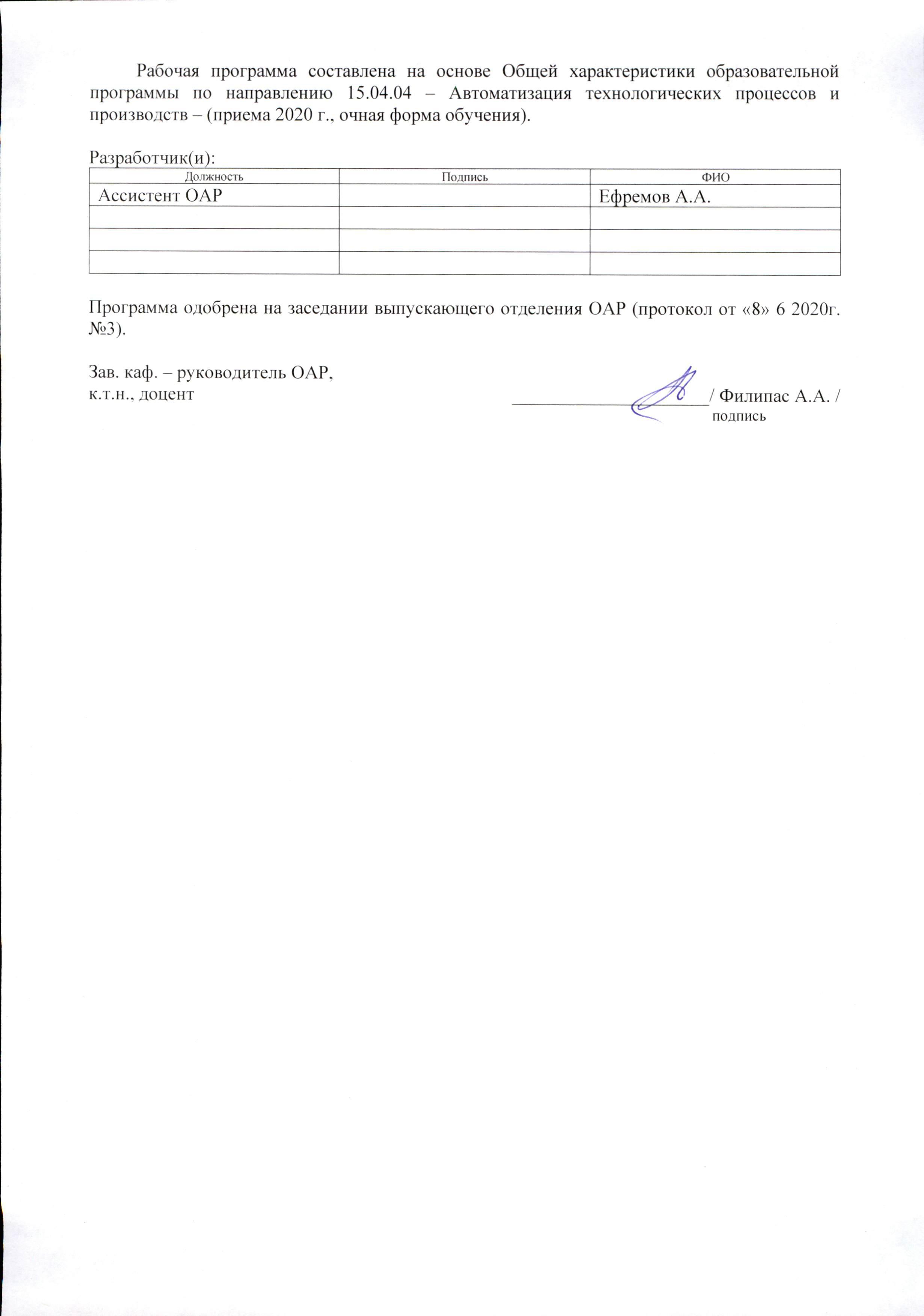 Лист изменений рабочей программы дисциплины:Код компетенцииНаименование компетенцииСоставляющие результатов освоения (дескрипторы компетенции)Составляющие результатов освоения (дескрипторы компетенции)Код компетенцииНаименование компетенцииКодНаименованиеПК(У)-17способность разрабатывать методики, рабочие планы и программы проведения научных исследований и перспективных технических разработок, подготавливать отдельные задания для исполнителей, научно-технические отчеты, обзоры и публикации по результатам выполненных исследованийПК(У)-17.В1навыками обработки, анализа и обобщения научно-технической информации о структурах автоматизированных системПК(У)-17способность разрабатывать методики, рабочие планы и программы проведения научных исследований и перспективных технических разработок, подготавливать отдельные задания для исполнителей, научно-технические отчеты, обзоры и публикации по результатам выполненных исследованийПК(У)-17.У1использовать международный опыт по разработке перспективных методик и алгоритмов для проведения производственных испытаний или научных исследованийПК(У)-17способность разрабатывать методики, рабочие планы и программы проведения научных исследований и перспективных технических разработок, подготавливать отдельные задания для исполнителей, научно-технические отчеты, обзоры и публикации по результатам выполненных исследованийПК(У)-17.З1принципов разработки перспективных методов и алгоритмов для проведения производственных испытаний или научных исследованийПланируемые результаты обучения по дисциплинеПланируемые результаты обучения по дисциплинеКомпетенцииКодНаименованиеКомпетенцииРД-1Знание методов контроля и анализа технологической информации для организации испытаний готовой продукцииПК(У)-17РД-5Умение использовать международный опыт по разработке перспективных методик и алгоритмов для проведения производственных испытаний или научных исследованийПК(У)-17РД-3Владение cпециализированными программными средствами для информационной поддержки жизненного цикла продукции и ее качестваПК(У)-17РД-6Владение навыками обработки, анализа и обобщения научно-технической информации о структурах автоматизированных системПК(У)-17РД-2Умение применять современные методы и средства измерений для контроля технологической информацииПК(У)-17РД-4Знание принципов разработки перспективных методов и алгоритмов для проведения производственных испытаний или научных исследованийПК(У)-17Разделы дисциплиныФормируемый результат обучения по дисциплинеВиды учебной деятельностиОбъем времени, ч.Раздел 1. Математическая статистикаРД-1, РД-5, РД-3, РД-6, РД-2Лекции4Раздел 1. Математическая статистикаРД-1, РД-5, РД-3, РД-6, РД-2Практические занятия12Раздел 1. Математическая статистикаРД-1, РД-5, РД-3, РД-6, РД-2Лабораторные занятия8Раздел 1. Математическая статистикаРД-1, РД-5, РД-3, РД-6, РД-2Самостоятельная работа30Раздел 2. Методы анализа технологической информацииРД-5, РД-3, РД-6, РД-4, РД-2Лекции4Раздел 2. Методы анализа технологической информацииРД-5, РД-3, РД-6, РД-4, РД-2Практические занятия12Раздел 2. Методы анализа технологической информацииРД-5, РД-3, РД-6, РД-4, РД-2Лабораторные занятия8Раздел 2. Методы анализа технологической информацииРД-5, РД-3, РД-6, РД-4, РД-2Самостоятельная работа30№Наименование специальных помещенийНаименование оборудования1Аудитория для проведения учебных занятий всех типов, курсового проектирования, консультаций, текущего контроля и промежуточной аттестации (компьютерный класс)  Учебный корпус № 10, 106, 634028 РФ, Томская обл., г.Томск, пр-кт Ленина, д.2Компьютер - 9 шт. Информационный стенд № 1 - DKC "Алюминиевые кабельные каналы" - 1 шт.;,Источник питания NES-100-12 - 1 шт.;Специализированный учебно-научный комплекс интегрированных компьютерных систем - 1 шт.;Стенд № 6 "Металлокорпуса для электрощитов" - 1 шт.;Стенд № 5 "Силовое оборудование и кнопки" - 1 шт.;Стенд № 2 "Клеммное обеспечение автоматизированных систем" - 1 шт.;Стенд № 4 "Коммутационная модульная аппаратура (EKF electronica) - 1 шт.;Стенд № 3 "Силовые автоматические выключатели (EKF) - 1 шт.; Кресло - 14 шт.;Тумба стационарная - 2 шт.;Стул - 7 шт.;Стол аудиторный - 15 шт.;2Аудитория для проведения учебных занятий всех типов, курсового проектирования, консультаций, текущего контроля и промежуточной аттестации (учебная лаборатория)  Учебный корпус № 10, 103, 634028 РФ, Томская обл., г.Томск, пр-кт Ленина, д.2Компьютер - 5 шт.;Проекторы - 1 шт. Стенд "Современные средства автоматизации" - 1 шт.;Демо система Екш-ПЗ для демонстрации и обучения - 1 шт.;Унифицированный аппаратно-программный стенд - 1 шт.;Демо система Foxboro Evo для демонстрации и обучения - 1 шт.; Кресло - 1 шт.;Тумба стационарная - 3 шт.;Стул - 2 шт.;Парта - 2 шт.;3Аудитория для проведения учебных занятий всех типов, курсового проектирования, консультаций, текущего контроля и промежуточной аттестации (компьютерный класс)  Учебный корпус № 10, 108, 634028 РФ, Томская обл., г.Томск, пр-кт Ленина, д.2Компьютер - 15 шт. Учебный комплект на базе промыш.микропроцессорного контроллера Simatic S7--200 - 1 шт.; Доска аудиторная настенная - 1 шт.;Стол аудиторный - 24 шт.;4Аудитория для проведения учебных занятий всех типов, курсового проектирования, консультаций, текущего контроля и промежуточной аттестации (компьютерный класс)  Учебный корпус № 10, 109, 634028 РФ, Томская обл., г.Томск, пр-кт Ленина, д.2Компьютер - 15 шт.  Доска аудиторная настенная - 1 шт.;Стол аудиторный - 6 шт.;5Аудитория для проведения учебных занятий всех типов, курсового проектирования, консультаций, текущего контроля и промежуточной аттестации (компьютерный класс)  Учебный корпус № 10, 115, 634028 РФ, Томская обл., г.Томск, пр-кт Ленина, д.2Компьютер - 14 шт.;Принтеры - 1 шт. Лабораторный стенд"Технические средства автоматизации" - 1 шт.;Стенд с процес. Intel 186 - 4 шт.;Стенд лабораторный - 2 шт.;Стенд с процес. С167CR-LM - 1 шт.;Лабораторный тренажер с ПО - 1 шт.;Лабораторный комплекс Управления в технических системах д/провед.уч. и н.иссл.работ - 4 шт.; Кресло - 8 шт.;Тумба стационарная - 1 шт.;Стул - 9 шт.;Стол аудиторный - 8 шт.;6Аудитория для проведения учебных занятий всех типов, курсового проектирования, консультаций, текущего контроля и промежуточной аттестации  Учебный корпус № 10, 415, 634028 РФ, Томская обл., г.Томск, пр-кт Ленина, д.2Компьютер - 1 шт.;Проекторы - 1 шт. Макет космического аппарата ГЛОНАСС-К в масштабе 1:10 - 1 шт.;Макет космического аппарата МОЛНИЯ в масштабе 1:10 - 1 шт.;Макет космического аппарата ЛУЧ в масштабе 1:10 - 1 шт.; Доска аудиторная настенная - 1 шт.;Шкаф для одежды - 1 шт.;Шкаф для документов - 4 шт.;Тумба подкатная - 5 шт.;Стул - 30 шт.;Стол лабораторный - 5 шт.;Стол для преподавателя - 1 шт.;Стол аудиторный - 16 шт.;Кресло - 1 шт.;7Аудитория для проведения учебных занятий всех типов, курсового проектирования, консультаций, текущего контроля и промежуточной аттестации  Учебный корпус № 10, 107, 634028 РФ, Томская обл., г.Томск, пр-кт Ленина, д.2Компьютер - 1 шт.;Проекторы - 2 шт.  Стул - 16 шт.;Учебный годСодержание /изменениеОбсуждено на заседании ОАР (протокол)